Noter ici s’il s’agit d’une conférence, d’un atelier… à destination de quel publicNoter ici s’il s’agit d’une conférence, d’un atelier… à destination de quel publicNoter ici le thème ou le titre précis de l’événementNoter ici le thème ou le titre précis de l’événementNoter ici la date et l’horaire de l’événementNoter ici le lieu de l’événementInsérer ici(menu insertion image)une photo de l’intervenant ou une photo illustrant le thème de l’événementNoter ici quelques mots de présentation de l’intervenant & du thème évoqué afin de donner envie de participerNoter ici les modalités d’inscription : entrée libre, inscription sur…, prix d’entrée… date limite d’inscription… Faire éventuellement un formulaire avec Google Forms, JotForm, Zoho Forms, …Noter ici les modalités d’inscription : entrée libre, inscription sur…, prix d’entrée… date limite d’inscription… Faire éventuellement un formulaire avec Google Forms, JotForm, Zoho Forms, …Evénement organisé par :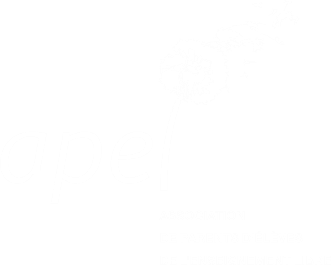 Et éventuellement le logo de l’établissement scolaire, d’une autre Apel, d’un partenaire…Et éventuellement le logo de l’établissement scolaire, d’une autre Apel, d’un partenaire…idemCONFERENCE OUVERTE Å TOUSCONFERENCE OUVERTE Å TOUSCONFERENCE OUVERTE Å TOUSCONFERENCE OUVERTE Å TOUSCONFERENCE OUVERTE Å TOUS« COMMENT GARDER LE LIENAVEC NOS ADOS ? »« COMMENT GARDER LE LIENAVEC NOS ADOS ? »« COMMENT GARDER LE LIENAVEC NOS ADOS ? »« COMMENT GARDER LE LIENAVEC NOS ADOS ? »« COMMENT GARDER LE LIENAVEC NOS ADOS ? »Mardi 13 septembre 2025à 20 h 00Mardi 13 septembre 2025à 20 h 00Mardi 13 septembre 2025à 20 h 00En visioconférence(le lien de connexion vous sera envoyé après votre inscription)En visioconférence(le lien de connexion vous sera envoyé après votre inscription)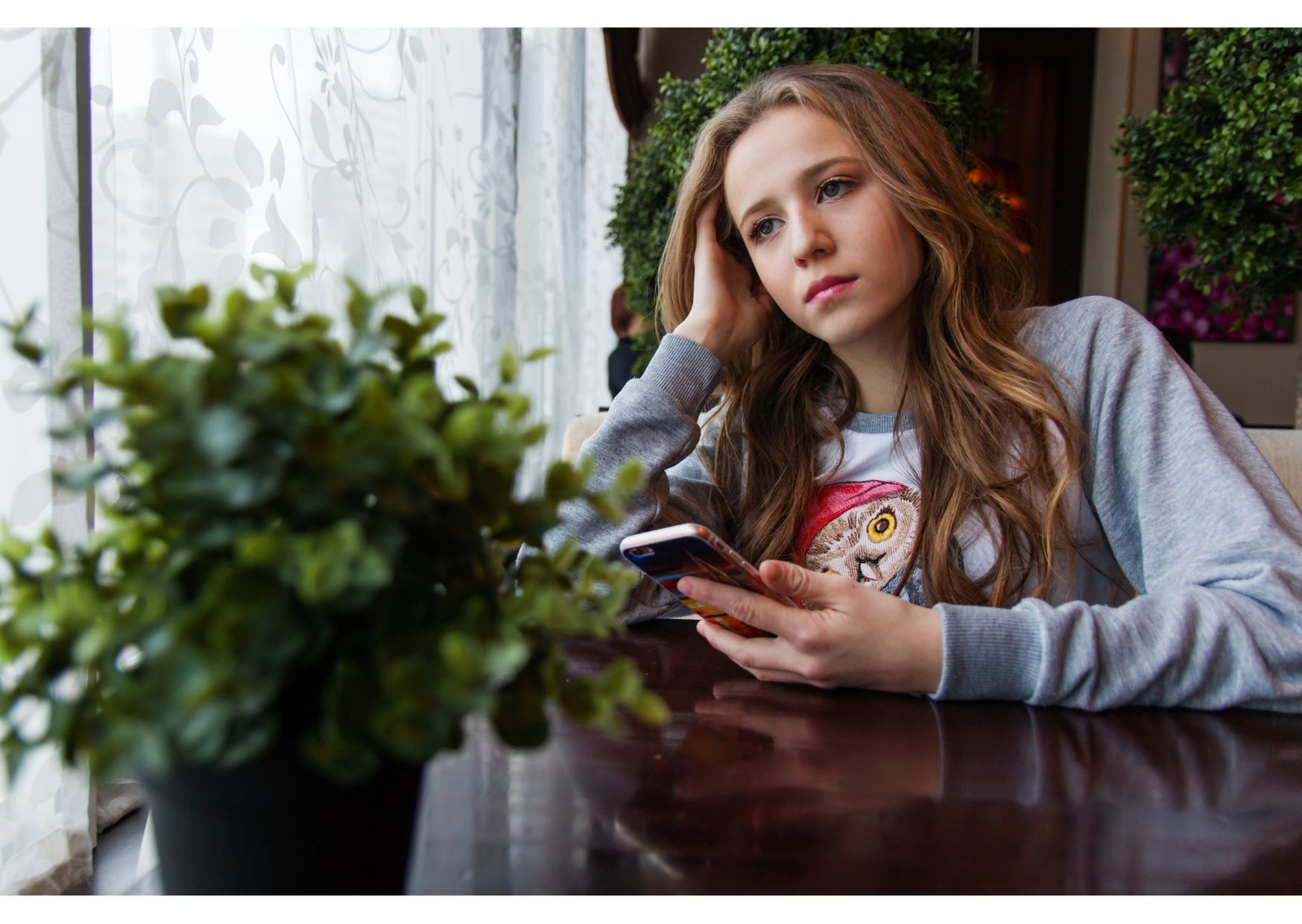 Conférence animée par  Myriam VINCENTPsychothérapeute« Elle est cyclothymique », « Il n’écoute pas », « Elle veut un jean de marque ! » …  Si ces phrases vous paraissent familières, pas de doute : vous avez un ado (ou plusieurs) à la maison ! Myriam VINCENT s’intéresse à l’émotion de l’ado face à la position parentale, comme si elle séjournait dans leur tête. Enfin, elle explore les chemins à suivre pour désamorcer les tensions. Le décryptage âge par âge est bienvenu : on n’a pas les mêmes réactions à 13 ans qu’à 16 !Conférence animée par  Myriam VINCENTPsychothérapeute« Elle est cyclothymique », « Il n’écoute pas », « Elle veut un jean de marque ! » …  Si ces phrases vous paraissent familières, pas de doute : vous avez un ado (ou plusieurs) à la maison ! Myriam VINCENT s’intéresse à l’émotion de l’ado face à la position parentale, comme si elle séjournait dans leur tête. Enfin, elle explore les chemins à suivre pour désamorcer les tensions. Le décryptage âge par âge est bienvenu : on n’a pas les mêmes réactions à 13 ans qu’à 16 !Inscription gratuite sur : Google Forms, JotForm, Zoho Forms, …avant le 10 septembre 2025Inscription gratuite sur : Google Forms, JotForm, Zoho Forms, …avant le 10 septembre 2025Inscription gratuite sur : Google Forms, JotForm, Zoho Forms, …avant le 10 septembre 2025Inscription gratuite sur : Google Forms, JotForm, Zoho Forms, …avant le 10 septembre 2025Inscription gratuite sur : Google Forms, JotForm, Zoho Forms, …avant le 10 septembre 2025Evénement organisé par :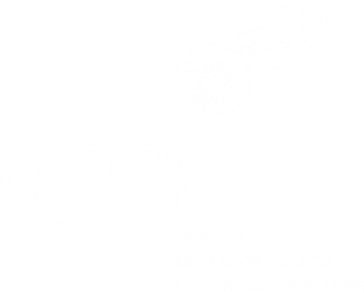 Et éventuellement le logo de l’établissement scolaire, d’une autre Apel, d’un partenaire…idem